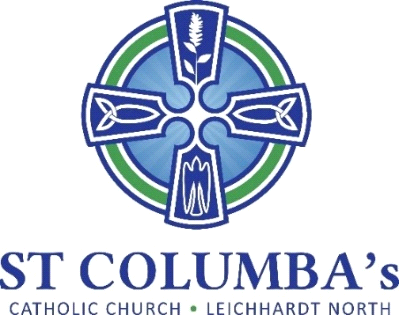 Parish Pastoral Council MeetingMINUTESTuesday 25 July 2023, 7.30 pmSt Columba’s Parish Hall Meeting RoomITEMBY1. Welcome, Opening prayer and reflection  Acknowledgement to Country David Hair2. Attendance /ApologiesPresent: David Hair, Debra Galofaro, Jennifer Cheal, Amanda Gardiner, Ray Choi, Therese PaceyApologies: Fr. Peter, Mirele FarinaDavid Hair3. Minutes of the previous meetingApproved David Hair4. Business arising from previous meetingLaptop has been procured and setup. Training arranged for tomorrow.Parish ‘cuppa’ date was advertised in the Bulletin for the last week of the month but on Facebook as the 4th week. After discussion it was agreed to switch the cuppa to the last weekend of the month.It’s unclear if the $1k was paid to the ACM. Amanda will check with Vanessa.A number of options were presented for the ‘Yes’ banner for the church and one was agreed.  Ray ChoiJen ChealAmanda GardinerAmanda Gardiner5. School reportReport provided Debra Galofaro6. Sacramental ProgramReport providedAmanda Gardiner7. Sub-committee ReportsSpiritual Journey – no reportSocial Justice / Outreach – report providedSJC will arrange an event for the ‘Yes’ campaign in line with ATSIC information - TBA.The suggested refresh of the garden will not be able to include totems. Other options to be considered and discussed at the next meeting.The Palace Cinema is holding a viewing of ‘The Last Daughter’ (Netflix) on 23 August at 7pm. The movie is a true story documenting a member of the stolen generation’s journey to ‘unearth the truth about her past, and to reconcile the two sides of her family’. It was agreed this movie could assist in promoting aboriginal awareness. Tickets must be purchased by 14 August.Engagement / Communications – report providedThere was no interest from parishioners to join any of the committees. It was suggested that we add to the bulletin for a few weeks, put a notice at the back of the church and at some future time speak at each Mass.More content is needed for Facebook. DG suggested that we focus on ‘what we are doing’ ie. Pope Francis Award Program, morning teas, social justice, musicians. Will ask Vanessa to forward any suitable links to Jen that she receives.Amanda GardinerDavid HairAmanda GardinerJennifer Cheal / Amanda GardinerJennnifer Cheal / All9. New ItemsNow we have returned to the pre Covid style of readings should we consider reintroducing the ‘Welcome to St Columba’s at the beginning of Mass. It was agreed to leave it out at the moment.David Hair